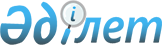 Павлодар қаласы әкімдігінің 2015 жылғы 26 наурыздағы "Павлодар қаласы бойынша 2015 жылға мектепке дейінгі тәрбие мен оқытуға арналған мемлекеттік білім беру тапсырысын, жан басына шаққандағы қаржыландыру және ата-ананың ақы төлеу мөлшерін бекіту туралы" № 373/6 қаулысына өзгеріс енгізу туралы
					
			Күшін жойған
			
			
		
					Павлодар облысы Павлодар қалалық әкімдігінің 2015 жылғы 29 қазандағы № 1362/20 қаулысы. Павлодар облысының Әділет департаментінде 2015 жылғы 26 қарашада № 4812 болып тіркелді. Күші жойылды - қолданыс мерзімінің аяқталуына байланысты (Павлодар облысы Павлодар қалалық әкімдігінің 2016 жылғы 29 ақпандағы N 2314/1-06/191 хатымен)      Ескерту. Күші жойылды - қолданыс мерзімінің аяқталуына байланысты (Павлодар облысы Павлодар қалалық әкімдігінің 29.02.2016 N 2314/1-06/191 хатымен).

      Қазақстан Республикасының 2001 жылғы 23 қаңтардағы "Қазақстан Республикасындағы жергілікті мемлекеттік басқару және өзін - өзі басқару туралы" Заңыңың 31-бабы 2-тармағына, Қазақстан Республикасының 2007 жылғы 27 шілдедегі "Білім туралы" Заңының 6-бабы 4-тармағының 8-1)-тармақшасына сәйкес Павлодар қаласының әкімдігі ҚАУЛЫ ЕТЕДІ:

      1. Павлодар қаласы әкімдігінің 2015 жылғы 26 наурыздағы "Павлодар қаласы бойынша 2015 жылға мектепке дейінгі тәрбие мен оқытуға арналған мемлекеттік білім беру тапсырысын, жан басына шаққандағы қаржыландыру және ата-ананың ақы төлеу мөлшерін бекіту туралы" № 373/6 қаулысына өзгерістер енгізу туралы (№ 4420 нөмірінде нормативтік-құқықтық актілерді мемлекеттік тіркеу тізімінде бекітілген, 2015 жылдың 26 наурызында "Версия" газетінде жарияланған) келесі өзгерістер енгізілсін:

      көрсетілген қауылының қосымшасы осы қаулының қосымшасына сәйкес жаңа редакцияда жазылсын.

      2. Осы қаулының орындалуын бақылау қала әкімінің жетекшілік ететін орынбасарына жүктелсін.

      3. Осы қаулы алғашқы ресми жарияланған күннен кейін қолданысқа енгізіледі.

 Павлодар қаласы бойынша 2015 жылға арналған мектепке дейінгі тәрбие мен оқытуға
мемлекеттік білім беру тапсырысы, жан басына шаққандағы қаржыландыру және
ата-ананың ақы төлеу мөлшері
					© 2012. Қазақстан Республикасы Әділет министрлігінің «Қазақстан Республикасының Заңнама және құқықтық ақпарат институты» ШЖҚ РМК
				
      Павлодар қаласының әкімі

Б. Бақауов
Павлодар қаласы әкімдігінің
2015 жылғы "29" қазандағы
№ 1362/20 қаулысына
қосымшаР/с

№

Мектепке дейінгі тәрбие мен оқыту ұйымдарының атаулары

Мектепке дейінгі тәрбие мен оқыту ұйымдарының тәрбиеленушілер саны, 

Мектепке дейінгі ұйымдарда айына жан басына қаржыландырудың мөлшері, (орташа те ңгеде) 

Мектепке дейінгі ұйымдарда ата-ананың айына ақы төлеу мөлшері, теңге

Бір тәрбиеленушіге айына орташа құны 

1

2

3

4

5

6

1

Павлодар қаласы әкімдігі Павлодар қаласы білім беру бөлімінің "Павлодар қаласының № 1 сәбилер бақшасы" мемлекеттік қазыналық коммуналдық кәсіпорны

232 (жергілікті бюджет) (республикалық бюджет)

13816 952

3 жасқа дейін ─ 8173 3-тен 7 жасқа дейін ─ 9577

13816 952

2

Павлодар қаласы әкімдігі, Павлодар қаласы білім беру бөлімінің "Павлодар қаласының № 2 сәбилер бақшасы" мемлекеттік қазыналық коммуналдық кәсіпорны

206 (жергілікті бюджет) (республикалық бюджет) 140 (республикалық бюджет) (жергілікті бюджет) 

11327 83 16146 1208

3 жасқа дейін ─ 8173 3-тен 7 жасқа дейін ─ 9577

11327 83 16146 1208

3

Павлодар қаласы әкімдігі, Павлодар қаласы білім беру бөлімінің "Павлодар қаласы-ның № 3 сәбилер бақшасы" мемлекеттік қазыналық коммуналдық кәсіпорны

280 (жергілікті бюджет) (республикалық бюджет)

14162 1048

3 жасқа дейін ─ 8173 3-тен 7 жасқа дейін ─ 9577

14162 1048

4

Павлодар қаласы әкімдігі Павлодар қаласы білім беру бөлімінің "Павлодар қаласының № 4 сәбилер бақшасы" мемлекеттік қазыналық коммуналдық кәсіпорны

236 (жергілікті бюджет) (республикалық бюджет)

13541 1017

3 жасқа дейін ─ 8173 3-тен 7 жасқа дейін ─ 9577

13541 1017

5

Павлодар қаласы әкімдігі, Павлодар қаласы білім беру бөлімінің "Павлодар қаласының № 5 сәбилер бақшасы" мемлекеттік қазыналық коммуналдық кәсіпорны

340 (жергілікті бюджет) (республикалық бюджет)

12546 1134

3 жасқа дейін ─ 8173 3-тен 7 жасқа дейін ─ 9577

12546 1134

6

Павлодар қаласы әкімдігі Павлодар қаласы білім беру бөлімінің "Павлодар қаласының № 6 сәбилер бақшасы" мемлекеттік қазыналық коммуналдық кәсіпорны

298 (жергілікті бюджет) (республикалық бюджет)

13260 1023

3 жасқа дейін ─ 8173 3-тен 7 жасқа дейін ─ 9577

13260 1023

7

Павлодар қаласы әкімдігі, Павлодар қаласы білім беру бөлімінің "Павлодар қаласының № 7 сәбилер бақшасы" мемлекеттік қазыналық коммуналдық кәсіпорны

320 (жергілікті бюджет) (республикалық бюджет)

14430 1049

3 жасқа дейін ─ 8173 3-тен 7 жасқа дейін ─ 9577

14430 1049

8

Павлодар қаласы әкімдігі Павлодар қаласы білім беру бөлімінің "Павлодар қаласының № 8 сәбилер бақшасы" мемлекеттік қазыналық коммуналдық кәсіпорны

200 (жергілікті бюджет) (республикалық бюджет)

14106 1092

3 жасқа дейін ─ 8173 3-тен 7 жасқа дейін ─ 9577

14106 1092

9

Павлодар қаласы әкімдігі Павлодар қаласы білім беру бөлімінің "Павлодар қаласының № 9 сәбилер бақшасы" мемлекеттік қазыналық коммуналдық кәсіпорны

170 (жергілікті бюджет) (республикалық бюджет)

15917 1375

3 жасқа дейін ─ 8173 3-тен 7 жасқа дейін ─ 9577

15917 1375

10

Павлодар қаласы әкімдігі, Павлодар қаласы білім беру бөлімінің "Павлодар қаласының № 10 сәбилер бақшасы" мемлекеттік қазыналық коммуналдық кәсіпорны 

387 (жергілікті бюджет) (республикалық бюджет)

12504 959

3 жасқа дейін ─ 8173 3-тен 7 жасқа дейін ─ 9577

12504 959

11

Павлодар қаласы әкімдігі Павлодар қаласы білім беру бөлімінің "Павлодар қаласының № 11 сәбилер бақшасы" мемлекеттік қазыналық коммуналдық кәсіпорны

379 (жергілікті бюджет) (республикалық бюджет)

12938 920

3 жасқа дейін ─ 8173 3-тен 7 жасқа дейін ─ 9577

12938 920

12

Павлодар қаласы әкімдігі Павлодар қаласы білім беру бөлімінің "№ 12 мемлекеттік тілде оқытатын сәбилер бақшасы" мемлекеттік қазыналық коммуналдық кәсіпорны

170 (жергілікті бюджет) (республикалық бюджет)

14644 1032

3 жасқа дейін ─ 8173 3-тен 7 жасқа дейін ─ 9577

14644 1032

13

Павлодар қаласы әкімдігі Павлодар қаласы білім беру бөлімінің "Павлодар қаласының сөйлеу қабілеті бұзылған балаларға арналған түзету үлгісіндегі № 14 бала бақшасы" мемлекеттік қазыналық коммуналдық кәсіпорны 15506

100 (жергілікті бюджет) (республикалық бюджет)

26320 1902

-

35230 1902

14

Павлодар қаласы әкімдігі Павлодар қаласы білім беру бөлімінің "Ленин кентінің № 15 сәбилер бақшасы" мемлекеттік қазыналық коммуналдық кәсіпорны

150 (жергілікті бюджет) (республикалық бюджет)

15806 1192

3 жасқа дейін ─ 8173 3-тен 7 жасқа дейін ─ 9577

15806 1192

15

Павлодар қаласы әкімдігі Павлодар қаласы білім беру бөлімінің "Павлодар қаласының № 16 сәбилер бақшасы" мемлекеттік қазыналық коммуналдық кәсіпорыны

347 (жергілікті бюджет) (республикалық бюджет)

13252 1102

3 жасқа дейін ─ 8173 3-тен 7 жасқа дейін ─ 9577

13252 1102

16

Павлодар қаласы әкімдігі Павлодар қаласы білім беру бөлімінің "Павлодар қаласының № 17 сәбилер бақшасы" мемлекеттік қазыналық коммуналдық кәсіпорны 

163 (жергілікті бюджет) (республикалық бюджет)

15597 1140

3 жасқа дейін ─ 8173 3-тен 7 жасқа дейін ─ 9577

15597 1140

17

Павлодар қаласы әкімдігі Павлодар қаласы білім беру бөлімінің "Павлодар қаласының № 18 сәбилер бақшасы" мемлекеттік қазыналық коммуналдық кәсіпорны

148 (республикалық бюджет) (жергілікті бюджет) 

18514 132

3 жасқа дейін ─ 8173 3-тен 7 жасқа дейін ─ 9577

18514 132

18

Павлодар қаласы әкімдігі Павлодар қаласы білім беру бөлімінің "Павлодар қаласының № 19 сәбилер бақшасы" мемлекеттік қазыналық коммуналдық кәсіпорны

220 (жергілікті бюджет) (республикалық бюджет)

14170 1037

3 жасқа дейін ─ 8173 3-тен 7 жасқа

дейін ─ 9577

14170 1037

19

Павлодар қаласы әкімдігі, Павлодар қаласы білім беру бөлімінің "Кенжекөл ауылының № 20 сәбилер бақшасы" мемлекеттік қазыналық коммуналдық кәсіпорны

170 (жергілікті бюджет) (республикалық бюджет)

18003 1218

3 жасқа дейін ─ 8173 3-тен 7 жасқа дейін ─ 9577

18003 1218

20

Павлодар қаласы әкімдігі Павлодар қаласы білім беру бөлімінің "Павлодар қаласының № 21 сәбилер бақшасы" мемлекеттік қазыналық коммуналдық кәсіпорны

251 (республикалық бюджет) (жергілікті бюджет) 

16292 114

3 жасқа дейін ─ 8173 3-тен 7 жасқа дейін ─ 9577

16292 114

21

Павлодар қаласы әкімдігі Павлодар қаласы білім беру бөлімінің "Павлодар қаласының туберкулез жұқтырған балаларға арналған санаторлық үлгі-дегі № 22 сәбилер бақшасы" мемлекеттік қазы-налық коммуналдық кәсіпорыны

185 (республикалық бюджет) (жергілікті бюджет) 

29166 487

-

29166 9441

22

Павлодар қаласы әкімдігі Павлодар қаласы білім беру бөлімінің "Павлодар қаласының № 23 сәбилер бақшасы" мемлекеттік қазыналық коммуналдық кәсіпорыны

335 (республикалық бюджет) (жергілікті бюджет) 

15417 89

3 жасқа дейін ─ 8173 3-тен 7 жасқа дейін ─ 9577

15417 89

23

Павлодар қаласы әкімдігі Павлодар қаласы білім беру бөлімінің "Павлодар қаласының № 24 сәбилер бақшасы" мемлекеттік қазыналық коммуналдық кәсіпорны

155 (жергілікті бюджет) (республикалық бюджет)

16332 1135

3 жасқа дейін ─ 8173 3-тен 7 жасқа дейін ─ 9577

16332 1135

24

Павлодар қаласы әкімдігі Павлодар қаласы білім беру бөлімінің "Павлодар қаласының № 25 сәбилер бақшасы" мемлекеттік қазыналық коммуналдық кәсіпорны

260 (жергілікті бюджет) (республикалық бюджет)

25312 1773

-

32760

1773

25

Павлодар қаласы әкімдігі Павлодар қаласы білім беру бөлімінің "Павлодар қаласының cөйлеу қабілетттері бұзылған балаларға арналған № 26 арнайы балабақшасы" мемлекеттік қазыналық коммуналдық кәсіпорны

80 (республикалық бюджет) (жергілікті бюджет) 

30202 229

-

30202

4831

26

Павлодар қаласы әкімдігі Павлодар қаласы білім беру бөлімінің "Павлодар қаласының № 27 сәбилер бақшасы" мемлекеттік қазыналық коммуналдық кәсіпорны

222 (республикалық бюджет) (жергілікті бюджет) 

16789 198

3 жасқа дейін ─ 8173 3-тен 7 жасқа дейін ─ 9577

16789 198

27

Павлодар қаласы әкімдігі Павлодар қаласы білім беру бөлімінің "Павлодар қаласының № 28 сәбилер бақшасы" мемлекеттік қазыналық коммуналдық кәсіпорны

260 (республикалық бюджет) (жергілікті бюджет) 

15891 71

3 жасқа дейін ─ 8173 3-тен 7 жасқа дейін ─ 9577

15891 71

28

Павлодар қаласы әкімдігі Павлодар қаласы білім беру бөлімінің "Павлодар қаласының № 29 сәбилер бақшасы" мемлекеттік қазыналық коммуналдық кәсіпорны

335 (республикалық бюджет) (жергілікті бюджет) 

16186 109

3 жасқа дейін ─ 8173 3-тен 7 жасқа дейін ─ 9577

18186 109

29

Павлодар қаласы әкімдігі Павлодар қаласы білім беру бөлімінің "Павлодар қаласының № 30 сәбилер бақшасы" мемлекеттік қазыналық коммуналдық кәсіпорны 

357 (республикалық бюджет) (жергілікті бюджет) 

13218

78

3 жасқа дейін ─ 8173

3-тен 7 жасқа

дейін ─ 9577

13218

78

30

Павлодар қаласы әкімдігі Павлодар қаласы білім беру бөлімінің "Павлодар қаласының № 31 сәбилер бақшасы" мемлекеттік қазыналық коммуналдық кәсіпорны

175 (жергілікті бюджет) (республикалық бюджет)

14090

1038

3 жасқа дейін ─ 8173

3-тен 7 жасқа

дейін ─ 9577

14090

1038

31

Павлодар қаласы әкімдігі Павлодар қаласы білім беру бөлімінің "Павлодар қаласының № 32 сәбилер бақшасы" мемлекеттік қазыналық коммуналдық кәсіпорны

210 (республикалық бюджет) (жергілікті бюджет) 

16328

69

3 жасқа дейін ─ 8173

3-тен 7 жасқа

дейін ─ 9577

16328

69

32

Павлодар қаласы әкімдігі Павлодар қаласы білім беру бөлімінің "Павлодар қаласының № 33 сәбилер бақшасы" мемлекеттік қазыналық коммуналдық кәсіпорны

200 (республикалық бюджет) (жергілікті бюджет) 

16870

49

3 жасқа дейін ─ 8173

3-тен 7 жасқа

дейін ─ 9577

16870

49

33

Павлодар қаласы әкімдігі Павлодар қаласы білім беру бөлімінің "Павлодар қаласының № 34 сәбилер бақшасы" мемлекеттік қазыналық коммуналдық кәсіпорны

325 (жергілікті бюджет) (республикалық бюджет)

14475

1039

3 жасқа дейін ─ 8173

3-тен 7 жасқа

дейін ─ 9577

14475

1039

34

Павлодар қаласы әкімдігі Павлодар қаласы білім беру бөлімінің "Павлодар қаласының № 35 сәбилер бақшасы" мемлекеттік қазыналық коммуналдық кәсіпорны

370 (жергілікті бюджет) (республикалық бюджет)

12672

1062

3 жасқа дейін ─ 8173

3-тен 7 жасқа

дейін ─ 9577

12672

1062

35

Павлодар қаласы әкімдігі Павлодар қаласы білім беру бөлімінің "Ленин кентінің шағын мектепке дейінгі білім беретін ұйым № 36 сәбилер бақшасы" мемлекеттік қазыналық коммуналдық кәсіпорны

50 (республикалық бюджет)

26493

 

3 жасқа дейін ─ 8173

3-тен 7 жасқа

дейін ─ 9577

 

 

26493

36

Павлодар қаласы әкімдігі Павлодар қаласы білім беру бөлімінің "Павлодар қаласының № 37 сәбилер бақшасы" мемлекеттік қазыналық коммуналдық кәсіпорны

158 (республикалық бюджет) (жергілікті бюджет) 

17934

46

3 жасқа дейін ─ 8173

3-тен 7 жасқа

дейін ─ 9577

17934

46

37

Павлодар қаласы әкімдігі Павлодар қаласы білім беру бөлімінің "Павлодар қаласының № 38 сәбилер бақшасы" мемлекеттік қазыналық коммуналдық кәсіпорыны

290 (жергілікті бюджет) (республикалық бюджет)

12961

934

3 жасқа дейін ─ 8173

3-тен 7 жасқа

дейін ─ 9577

12961

934

38

Павлодар қаласы әкімдігі Павлодар қаласы білім беру бөлімінің "Павлодар қаласының ой-өрісі бұзылған балаларға арналған түзетулік үлгідегі № 39 балабақшасы" мемлекеттік қазыналық коммуналдық кәсіпорны

60 (жергілікті бюджет) (республикалық бюджет)

72629

4171

-

 

 

81539

4171

39

Павлодар қаласы әкімдігі Павлодар қаласы білім беру бөлімінің "Павлодар қаласының № 40 сәбилер бақшасы" мемлекеттік қазыналық коммуналдық кәсіпорны

140 (республикалық бюджет) (жергілікті бюджет)

20534

125

3 жасқа дейін ─ 8173

3-тен 7 жасқа

дейін ─ 9577

20534

125

40

Павлодар қаласы әкімдігі Павлодар қаласы білім беру бөлімінің "Павлодар қаласының № 41 сәбилер бақшасы" мемлекеттік қазыналық коммуналдық кәсіпорны

120 (республикалық бюджет) (жергілікті бюджет)

19691

97

3 жасқа дейін ─ 8173

3-тен 7 жасқа

дейін ─ 9577

19691

97

41

Павлодар қаласы әкімдігі Павлодар қаласы білім беру бөлімінің "Павлодар қаласының № 42 оқутәрбие кешені мектепке дейінгі гимназия – гимназияның бейімдеу сыныптар мектебі" мемлекеттік қазыналық коммуналдық кәсіпорны

220 (жергілікті бюджет) (республикалық бюджет)

22688

1681

3 жасқа дейін ─ 8173

3-тен 7 жасқа

дейін ─ 9577

 

 

22688

1681

42

Павлодар қаласы әкімдігі Павлодар қаласы білім беру бөлімінің "Павлодар қаласының № 43 сәбилер бақшасы" мемлекеттік қазыналық коммуналдық кәсіпорны

150 (республикалық бюджет) (жергілікті бюджет) 

17784

81

3 жасқа дейін ─ 8173

3-тен 7 жасқа

дейін ─ 9577

17784

81

43

Павлодар қаласы әкімдігі Павлодар қаласы білім беру бөлімінің "Павлодар қаласының № 44 сәбилер бақшасы" мемлекеттік қазыналық коммуналдық кәсіпорны

390 (республикалық бюджет) (жергілікті бюджет)

15164

50

3 жасқа дейін ─ 8173

3-тен 7 жасқа

дейін ─ 9577

15164

50

44

Павлодар қаласы әкімдігі Павлодар қаласы білім беру бөлімінің "Павлодар қаласының № 45 сәбилер бақшасы" мемлекеттік қазыналық коммуналдық кәсіпорны

105 (республикалық бюджет) (жергілікті бюджет) 

22183

125

3 жасқа дейін ─ 8173

3-тен 7 жасқа

дейін ─ 9577

22183

125

45

Павлодар қаласы әкімдігі Павлодар қаласы білім беру бөлімінің "Павлодар қаласының № 46 сәбилер бақшасы" мемлекеттік қазыналық коммуналдық кәсіпорны

320 (республикалық бюджет) (жергілікті бюджет)

14518

23

3 жасқа дейін ─ 8173

3-тен 7 жасқа

дейін ─ 9577

14518

23

46

Павлодар қаласы әкімдігі Павлодар қаласы білім беру бөлімінің "Мойылды ауылының № 47 сәбилер бақшасы" мемлекеттік қазыналық коммуналдық кәсіпорны

120 (республикалық бюджет)

7344

3 жасқа дейін ─ 8173

3-тен 7 жасқа

дейін ─ 9577

7344

47

Павлодар қаласы әкімдігі Павлодар қаласы білім беру бөлімінің "Павлодар қаласының туберкулез инфекциясының ошақ-тарынан шыққан балалара арналған № 48 санаторлық үлгідегі сәбилер бақшасы" мемлекеттік қазыналық коммуналдық кәсіпорны

100 (республикалық бюджет)

8148

1

-

 

 

8148

2085

48

Павлодар қаласы әкімдігі Павлодар қаласы білім беру бөлімінің "Павлодар қаласының туберкулез инфекциясының ошақтарынан шыққан балалара арналған № 49 санаторлық үлгідегі сәбилер бақшасы" мемлекеттік қазыналық коммуналдық кәсіпорны

102 (республикалық бюджет)

8236

-

 

 

8236

2084

49

Павлодар қаласы әкімдігі Павлодар қаласы білім беру бөлімінің "Павлодар қаласының № 50 сәбилер бақшасы" мемлекеттік қазыналық коммуналдық кәсіпорны

290 (жергілікті бюджет) (республикалық бюджет)

13541

966

3 жасқа дейін ─ 8173

3-тен 7 жасқа

дейін ─ 9577

13541

966

50

Павлодар қаласы әкімдігі Павлодар қаласы білім беру бөлімінің "Павлодар қаласының № 51 сәбилер бақшасы" мемлекеттік қазыналық коммуналдық кәсіпорны

301 (жергілікті бюджет) (республикалық бюджет)

13597

1043

3 жасқа дейін ─ 8173

3-тен 7 жасқа

дейін ─ 9577

13597

1043

51

Павлодар қаласы әкімдігі Павлодар қаласы білім беру бөлімінің "Павлодар қаласының № 52 арнайы балабақшасы" мемлекеттік қазыналық коммуналдық кәсіпорны

64 (республикалық бюджет) 

15363

 

 

-

15363

3118

52

Павлодар қаласы әкімдігі Павлодар қаласы білім беру бөлімінің "Павлодар қаласының № 53 сәбилер бақшасы" мемлекеттік қазыналық коммуналдық кәсіпорны

321 (жергілікті бюджет) (республикалық бюджет)

14300

966

3 жасқа дейін ─ 8173

3-тен 7 жасқа

дейін ─ 9577

14300

966

53

Павлодар қаласы әкімдігі Павлодар қаласы білім беру бөлімінің "Павлодар қаласының № 54 сәбилер бақшасы" мемлекеттік қазыналық коммуналдық кәсіпорны

322 (жергілікті бюджет) (республикалық бюджет)

4753

 

 до 3-х лет ─ 

 8173

от 3-7 лет ─ 9577

4753

54

Павлодар қаласы әкімдігі Павлодар қаласы білім беру бөлімінің "Павлодар қаласының № 72 сәбилер бақшасы" мемлекеттік қазыналық коммуналдық кәсіпорыны 

222 (жергілікті бюджет) (республикалық бюджет)

14800

1031

 

3 жасқа дейін ─ 8173

3-тен 7 жасқа

дейін ─ 9577

14800

1031

55

Павлодар қаласы әкімдігі Павлодар қаласы білім беру бөлімінің "Павлодар қаласының № 79 сәбилер бақшасы" мемлекеттік қазыналық коммуналдық кәсіпорны 

200 (жергілікті бюджет) (республикалық бюджет)

13502

1053

3 жасқа дейін ─ 8173

3-тен 7 жасқа

дейін ─ 9577

13502

1053

56

Павлодар қаласы әкімдігі Павлодар қаласы білім беру бөлімінің "Павлодар қаласының көру қабілеті бұзылған балаларға арналған мамандандырылған үлгідегі № 82 сәби-лер бақшасы" мемлекеттік қазыналық коммуналдық кәсіпорны

153 (жергілікті бюджет) (республикалық бюджет)

20250

1580

-

29160

1580

57

Павлодар қаласы әкімдігі Павлодар қаласы білім беру бөлімінің "Павлодар қаласының № 84 сәбилер бақшасы" мемлекеттік қазыналық коммуналдық кәсіпорны

388 (жергілікті бюджет) (республикалық бюджет)

13164

898

3 жасқа дейін ─ 8173

3-тен 7 жасқа

дейін ─ 9577

13164

58

Павлодар қаласы әкімдігі Павлодар қаласы білім беру бөлімінің "Павлодар қаласының № 85 сәбилер - бақшасы" мемлекеттік қазыналық коммуналдық кәсіпорны

260 (жергілікті бюджет) (республикалық бюджет)

13432

981

3 жасқа дейін ─ 8173

3-тен 7 жасқа

дейін ─ 9577

13432

981

59

Павлодар қаласы әкімдігі Павлодар қаласы білім беру бөлімінің "Павлодар қаласының № 86 сәбилер бақшасы" мемлекеттік қазыналық коммуналдық кәсіпорны

247 (жергілікті бюджет) (республикалық бюджет)

15403 1073

3 жасқа дейін ─ 8173

3-тен 7 жасқа

дейін ─ 9577

15403

1073

60

Павлодар қаласы әкімдігі Павлодар қаласы білім беру бөлімінің "Павлодар қаласының № 93 сәбилер бақшасы" мемлекеттік қазыналық коммуналдық кәсіпорыны

226 (жергілікті бюджет) (республикалық бюджет)

15846 1018

3 жасқа дейін ─ 8173

3-тен 7 жасқа

дейін ─ 9577

15846

1018

61

Павлодар қаласы әкімдігі Павлодар қаласы білім беру бөлімінің "Павлодар қаласының № 96 сәбилер бақшасы – "Радуга" үйлесімді даму Орталығы" мемлекеттік қазы-налық коммуналдық кәсіпорны 

292 (жергілікті бюджет) (республикалық бюджет)

17779 1466

3 жасқа дейін ─ 8173

3-тен 7 жасқа

дейін ─ 9577

 

 

17779

1466

62

Павлодар қаласы әкімдігі Павлодар қаласы білім беру бөлімінің "Павлодар қаласының № 102 сәбилер бақшасы" мемлекеттік қазыналық коммуналдық кәсіпорны

370 (жергілікті бюджет) (республикалық бюджет)

12367 897

3 жасқа дейін ─ 8173

3-тен 7 жасқа

дейін ─ 9577

12367

897

 

63

Павлодар қаласы әкімдігі Павлодар қаласы білім беру бөлімінің "Павлодар қаласының № 104 сәбилер - бақшасы" мемлекеттік қазыналық коммуналдық кәсіпорны

390 (жергілікті бюджет) (республикалық бюджет)

11931 865

3 жасқа дейін ─ 8173

3-тен 7 жасқа

дейін ─ 9577

11931

865

64

Павлодар қаласы әкімдігі Павлодар қаласы білім беру бөлімінің "Павлодар қаласының туберкулез жұқтырған балаларға арналған санаторлық үлгідегі № 111 сәбилер бақшасы" мемлекеттік қазыналық коммуналдық кәсіпорны 

200 (жергілікті бюджет) (республикалық бюджет)

23338

1596

-

33939

1596

65

Павлодар қаласы әкімдігі Павлодар қаласы білім беру бөлімінің "Павлодар қаласының № 112 сәбилер бақшасы" мемлекеттік қазыналық коммуналдық кәсіпорны

361 (жергілікті бюджет) (республикалық бюджет)

14123 941

3 жасқа дейін ─ 8173 3-тен 7 жасқа дейін ─ 9577

14123 941

66

Павлодар қаласы әкімдігі Павлодар қаласы білім беру бөлімінің "Павлодар қаласының № 115 сәбилер бақшасы" мемлекеттік қазыналық коммуналдық кәсіпорны

177 (жергілікті бюджет) (республикалық бюджет)

16727 1102

3 жасқа дейін ─ 8173 3-тен 7 жасқа дейін ─ 9577

16727 1102

67

Павлодар қаласы әкімдігі Павлодар қаласы білім беру бөлімінің "Павлодар қаласының № 116 сәбилер бақшасы" мемлекеттік қазыналық коммуналдық кәсіпорны

300 (жергілікті бюджет) (республикалық бюджет)

15279 1078

3 жасқа дейін ─ 8173 3-тен 7 жасқа дейін ─ 9577

15279 1078

68

Павлодар қаласы әкімдігі, Павлодар қаласы білім беру бөлімінің "Павлодар ауылының № 117 сәбилер бақшасы" мемлекеттік қазыналық коммуналдық кәсіпорны

156 (жергілікті бюджет) (республикалық бюджет)

19115 1351

3 жасқа дейін ─ 8173

3-тен 7 жасқа дейін ─ 9577

19115 1351

69

Павлодар қаласы әкімдігі Павлодар қаласы білім беру бөлімінің "№ 120 – мемлекеттік тілде оқытатын этномәдени тәрбие беру орталығы-сәбилер бақшасы" мемлекеттік қазыналық коммуналдық кәсіпорны

375 (жергілікті бюджет) (республикалық бюджет)

11904 912

3 жасқа дейін ─ 8173 3-тен 7 жасқа дейін ─ 9577

11904 912

70

Павлодар қаласы әкімдігі Павлодар қаласы білім беру бөлімінің "Павлодар қаласының № 121 сәби-лер бақшасы" мемлекеттік қазыналық коммуналдық кәсіпорны

376 (жергілікті бюджет) (республикалық бюджет)

12705 919

3 жасқа дейін ─ 8173 3-тен 7 жасқа дейін ─ 9577

12705 919

71

Павлодар қаласы әкімдігі Павлодар қаласы білім беру бөлімінің "Павлодар қаласының № 122 мектепке дейінгі гимназиясы" мемлекеттік қазыналық коммуналдық кәсіпорны

180 (жергілікті бюджет) (республикалық бюджет)

21268 1288

3 жасқа дейін ─ 8173 3-тен 7 жасқа дейін ─ 9577

21268 1288

72

Павлодар қаласы әкімдігі Павлодар қаласы білім беру бөлімінің "Павлодар қаласының № 126 сәбилер бақшасы – балалардың эстетикалық даму орталығы" мемлекеттік қазыналық коммуналдық кәсіпорны

327 (жергілікті бюджет) (республикалық бюджет)

14686 1221

3 жасқа дейін ─ 8173 3-тен 7 жасқа дейін ─ 9577

14686 1221

73

"Smart kid" сәбилер-бақшасы жауапкершілігі шектеулі серіктестігі (келісім бойынша)

125 (республикалық бюджет)

17430

-

17430

74

"Лингва" Лицейі жауапкершілігі шектеулі серіктестігі (келісім бойынша)

75 (республикалық бюджет)

17430

-

17430

75

"Озирис" жеке жалпы білім беру мектебі" мекемесі (келісім бойынша)

71 (республикалық бюджет)

17430

-

17430

76

"Самал" Оңалту Орталығы" Мүгедек қоғамдық бірлестігі (келісім бойынша)

75 (республикалық бюджет)

17430

-

17430

77

"Игілік" балалар сауықтыру – дамыту орталығы" жауапкершілігі шектеулі серіктестігі

100 (республикалық бюджет)

17430

-

17430

78

"Павлодар қаласының № 1 жалпы орта білім беру мектебі" мемлекеттік мекемесі (шағын орталық)

53 (республикалық бюджет) (жергілікті бюджет)

12180

3-тен 7 жасқа дейін ─ 9577

12180

79

"Павлодар қаласының № 2 жалпы орта білім беру мектебі" мемлекеттік мекемесі (шағын орталық)

60 (республикалық бюджет) (жергілікті бюджет)

9822

3-тен 7 жасқа дейін ─ 9577

9822

80

"Павлодар қаласының № 5 жалпы орта білім беру мектебі" мемлекеттік мекемесі (шағын орталық)

30 (республикалық бюджет) (жергілікті бюджет)

10862

3-тен 7 жасқа дейін ─ 9577

10862

81

"Павлодар қаласының № 11 модульдік үлгідегі жалпы орта білім беру бейіндік мектебі" мемлекеттік мекемесі (шағын орталық)

55 (республикалық бюджет) (жергілікті бюджет)

11084

3-тен 7 жасқа дейін ─ 9577

11084

82

"Павлодар қаласының Қалижан Бекхожин атындағы № 12 жалпы орта білім беру мектебі" мемлекеттік мекемесі (шағын орталық)

48 (республикалық бюджет) (жергілікті бюджет)

12239

3-тен 7 жасқа дейін ─ 9577

12239

83

"Павлодар қаласының № 13 жалпы орта білім беру мектебі" мемлекеттік мекемесі (шағын орталық)

27 (республикалық бюджет) (жергілікті бюджет)

12300

3-тен 7 жасқа дейін ─ 9577

12300

84

"Павлодар қаласының № 14 жалпы орта білім беру мектебі" мемлекеттік мекемесі (шағын орталық)

50 (республикалық бюджет) (жергілікті бюджет)

16084

3-тен 7 жасқа

дейін ─ 9577

 

16084

85

"Павлодар қаласының № 18 жалпы орта білім беру мектебі" мемлекеттік мекемесі (шағын орталық)

55 (республикалық бюджет) (жергілікті бюджет)

10971

3-тен 7 жасқа дейін ─ 9577

10971

86

"Павлодар қаласының № 19 жалпы орта білім беру мектебі" мемлекеттік мекемесі (шағын орталық)

55 (республикалық бюджет) (жергілікті бюджет)

10818

3-тен 7 жасқа дейін ─ 9577

10818

87

"Павлодар қаласының № 24 жалпы орта білім беру мектебі" мемлекеттік мекемесі (шағын орталық)

78 (республикалық бюджет) (жергілікті бюджет)

11427

3-тен 7 жасқа дейін ─ 9577

11427

88

"Павлодар қаласының № 25 жалпы орта білім беру мектебі" мемлекеттік мекемесі (шағын орталық)

57 (республикалық бюджет) (жергілікті бюджет)

10294

3-тен 7 жасқа дейін ─ 9577

10294

89

"Павлодар қаласының № 26 жалпы орта білім беру мектебі" мемлекеттік мекемесі (шағын орталық)

100 (республикалық бюджет) (жергілікті бюджет)

11299

3-тен 7 жасқа

дейін ─ 9577

 

11299

90

"Павлодар қаласының № 27 жалпы орта білім беру мектебі" мемлекеттік мекемесі (шағын орталық)

55 (республикалық бюджет) (жергілікті бюджет)

10903

3-тен 7 жасқа дейін ─ 9577

10903

91

"Павлодар қаласының № 29 жалпы орта білім беру мектебі" мемлекеттік мекемесі (шағын орталық)

55 (республикалық бюджет) (жергілікті бюджет)

11328

3-тен 7 жасқа дейін ─ 9577

11328

92

"Павлодар қаласының № 30 жалпы орта білім беру мектебі" мемлекеттік мекемесі (шағын орталық)

27 (республикалық бюджет) (жергілікті бюджет)

10991

3-тен 7 жасқа дейін ─ 9577

10991

93

"Павлодар қаласының № 31 жалпы орта білім беру мектебі" мемлекеттік мекемесі (шағын орталық)

25 (республикалық бюджет) (жергілікті бюджет)

11097

3-тен 7 жасқа дейін ─ 9577

11097

94

"Павлодар қаласының № 36 экологиялық бағыттағы жалпы орта білім беру бейіндік мектебі" мемлекеттік мекемесі (шағын орталық)

100 (республикалық бюджет) (жергілікті бюджет)

11634

3-тен 7 жасқа дейін ─ 9577

11634

95

"Павлодар қаласының № 40 жалпы орта білім беру мектебі" мемлекеттік мекемесі (шағын орталық)

52 (республикалық бюджет) (жергілікті бюджет)

13369

3-тен 7 жасқа дейін ─ 9577

13369

96

"Павлодар қаласының № 41 денешынықтыру – сауықтыру бағытындағы жалпы орта білім беру бейіндік мектебі" мемлекеттік мекемесі (шағын орталық)

100 (республикалық бюджет) (жергілікті бюджет)

11434

3-тен 7 жасқа дейін ─ 9577

11434

97

"Павлодар қаласының Мұхтар Әуезов атындағы № 42 жалпы орта білім беру мектебі" мемлекеттік мекемесі (шағын орталық)

58 (республикалық бюджет) (жергілікті бюджет)

10404

3-тен 7 жасқа дейін ─ 9577

10404

98

"Павлодар қаласының Жетекші жалпы орта білім беру мектебі" мемлекеттік мекемесі (шағын орталық)

47 (республикалық бюджет) (жергілікті бюджет)

9957

3-тен 7 жасқа дейін ─ 9577

9957

